Publicado en   el 06/11/2014 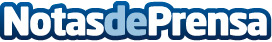 Fomento inicia una ronda de reuniones para posibles soluciones innovadoras contra la niebla en la A-8 entre Mondoñedo y CareiraDatos de contacto:Nota de prensa publicada en: https://www.notasdeprensa.es/fomento-inicia-una-ronda-de-reuniones-para Categorias: Construcción y Materiales http://www.notasdeprensa.es